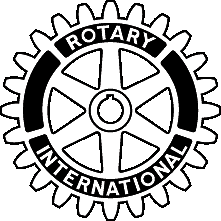 2023 Springfield Rotary ClubScholarship ApplicationThe Springfield Rotary Club will award two $2,000 scholarships to Springfield High School graduating seniors based on the following criteria:	Academic Achievement	Acceptance at a post-secondary institution of learning	Evidence of financial need	Evidence of good citizenship	Evidence of involvement in school and community activitiesDue to IRS regulations, children/grandchildren of Rotary Club members are restricted from applying for a Rotary Club Scholarship.The Springfield Rotary Scholarship award of $2,000 (maximum $1,000 per semester) can be used by the recipient for direct expenses associated with their post-secondary education. These shall include any of the following - tuition, room and board, books/course material, student loans. The award is available to the recipient for a maximum of a 5-year period, commencing with the July 1st date following their secondary school graduation.   Funds from this award will be paid directly to the post-secondary institution or student loan administrator upon receipt of a written request from the recipient.  Should the recipient elect to defer the award, the recipient must make a written request each year, up to the 5 year maximum.  For tax reasons, disbursements will not be made directly to the award recipient. It must be noted that in order to continue to receive scholarship funds, the student must continue to be enrolled in good standing at a post-secondary school.This application must be submitted to Bob Flint, on behalf of the Spr. Rotary Club on or before April 21, 2023.  Please email to bobf@springfielddevelopment.org or mail to 14 Clinton Street, Suite 7, Springfield VT  05156Name:  _________________________________________________________________	Last			First			MiddleAddress in Full: __________________________________________________________Telephone Number: _______________________________________________________Email Address: __________________________________________________________College Choice/Location: __________________________________________________Major/Field of Study: ______________________________________________________REQUIRED - Statement of financial need (Attach additional information that would help to illustrate specific need, such as a financial aid statement from the college you will be attending as well as a statement of current financial capacity):__________________________________________________________________________________________________________________________________________________________________________________________________________________________________________________________________________________________________________________________________________________________________________________________________________________________________________________________________________________________________________________________________________________________________________________________________________________REQUIRED - Please list the service projects you have participated in since you entered high school (including those beyond what was required for the “Community Service” requirement). Please describe each one briefly and how it has impacted you.  (Attach additional pages, if necessary):______________________________________________________________________________________________________________________________________________________________________________________________________________________________________________________________________________________________________________________________________________________________________________________________________________________________________________________________________________________________________________________________________________________________________________________________________________________________________________________________________________________________________________________________________________________REQUIRED - Keeping in mind Rotary International’s Motto “Service Above Self,” please submit an essay of 250 words, or more, on the topic “What Our Community Means to Me.”REQUIRED – Please include 1 - evidence of acceptance at a post-secondary institution of learning, 2- letters of recommendation, 3 – statement of financial need and 4 – please request that SHS Guidance include your academic transcript as part of your completed application.If awarded a scholarship, I will also attend, and speak at, the Springfield Rotary Club meeting on Tuesday, June 13, 2023 at Noon.						____________________________________						Applicant Signature          